1st Video Example:Graphed on the coordinate plane are the points A (-4, 3) and B (5,3). If each unit represents one mile, how far if it from A to B?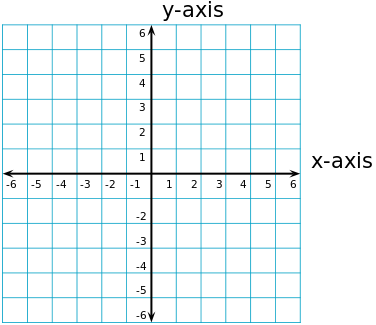 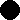 Step 1: Find the horizontal distance from A to y-axisThink: The points have the same _____ coordinates, so they are located on a horizontal line. Find the distance between the x-coordinates of the points ( ___ , 3) and the point (0,3). The distance of a number is the ________________ ___________ of the number.The distance from (-4, 3) to (0, 3) is |-4| = _____ milesStep 2: Find the horizontal distance from B to y-axisThink: Find the distance between the x-coordinate of ( ___, 3) and ( 0, 3)            The distance from (5, 3) to (0, 3) is   | ___ | = _____ milesStep 3: Add the absolute values to find the total distance:              _____ + _____ = _______ miles2nd Video Example:Explain how we could use absolute value to find the distance between point B and point C. What is the distance?Find the distance from B to the x-axis. |    | = 3Then find the distance from C to the the x-axis. |      | = 2Finally, add the distances.   ____ + _____ = _____ miles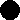      In the previous problem, we used absolute value to find the distance between points in different quadrants. We can also use absolute value to find the distance between points in the same quadrant.3rd Video Example:Find the distance between the pair of points on the coordinate grid.Points A (-9,-6) and B (-4,-6)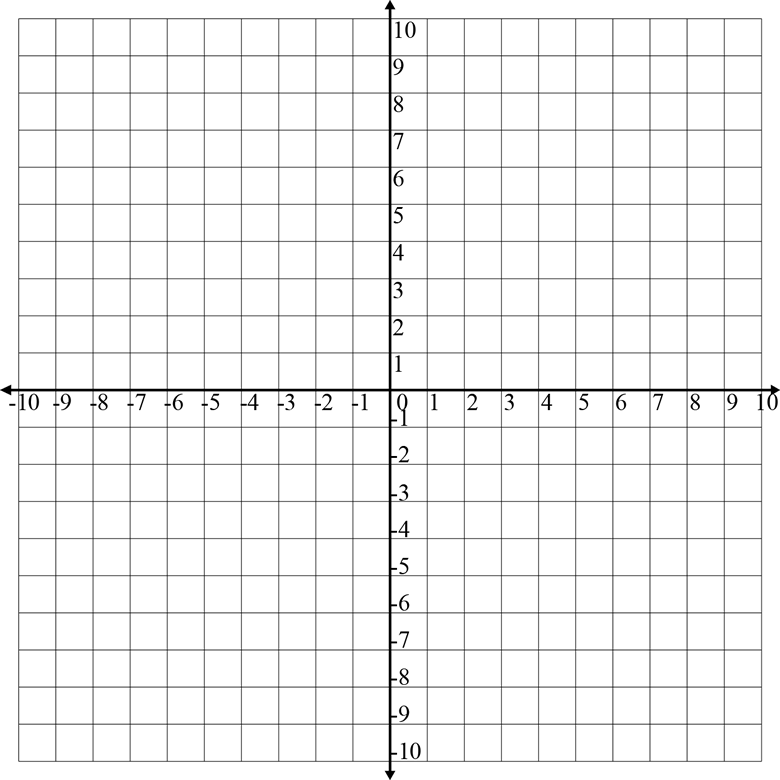 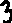 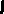 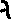 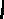 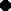           Step 1: Look at the coordinates of the points. The _____ coordinates of the points are the same, so                       the points lie on the horizontal line. (think os a horizontal number line passing through A an B on                        on a number line)                       Find the distance of A and B from 0.                                                                                                                         Distance from A to 0: |-9| = ___ units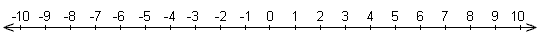 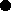                                                                                                                           Distance from B to 0: | -4|= ___ units                      Subtract to find the distance from A to B: ___ - ___ = ___ unitsPoints C and DStep 1: Look at the coordinate of the points. The ____ coordinates of the points are the same, so the points lie on a vertical line.  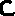           Think of the vertical line passing though           C and D on a number line.Step 2: Find the distances of C and D from 0.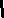 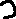            Distance from D to 0 = |     | = ____ units           Distance from C to 0 = |     | = _____ units Step 3: Subtract to find the distance from C to D:            ____ - ____ = _____ units